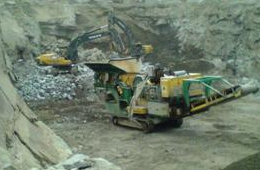 TŁUMACZ TEKSTÓW TECHNICZNYCHREMIGIUSZ DREWNIAKCennik ogólny	2Specjalizacje:	2Przetłumaczone strony www	3Referencje:	3Dodatkowe korzyści	3CURRICULUM VITAE	4Cennik ogólnyceny NETTOPrzetłumaczone strony wwwZapraszam do odwiedzenia stron www, które przetłumaczyłem:

- na język hiszpański:
DBI Plastics
Strona wykonawcy instalacji
Strona kancelarii prawniczej
Pensjonat Villa Toscana
www.aknova.plhttp://www.virtualnetia.es/www.villatoscana.pl
- na język polski (z hiszpańskiego, z angielskiego):
Pomoc MS Office
Pomoc MS Office 2
Dystrybutor suplementów dietetycznych
Wyszukiwarka Internetowa Ixquickwww.sener-power-process.comwww.blackthinking.comwww.ixquick.com	Referencje:"Powierzane jemu tłumaczenia były sporządzane rzetelnie, profesjonalnie i terminowo, także wtedy, gdy praca odbywała się pod presją czasu. Wykazał się dużą odpornością na stres, bardzo dobrze reagował na uwagi starszych tłumaczy i weryfikatorów." Business Service, Poznań, 2002"Szczerze mogę polecić Państwu Remigiusza Drewniaka" Skrivanek, Warszawa, 2004"W skali od 1 do 10Jakość wykonania zleceń..............................................: 10Słownictwo komputerowe i IT................................................: 10Przesłanie zlecenia....................................................: 10 Zdolność do pracy w stresie..........................................: 10Zdolność dotrzymywania terminów......................................: 10Inicjatywa..............................................................: 10Solidność.............................................................: 10Spójność...............................................................: 10Profesjonalne podejście i pomoc.........................: 10" LinguaVox, Santurtzi, Hiszpania"Dziękujemy za punktualność i profesjonalizm." Correctweb.net Traductores y Correctores, Barcelona, Hiszpania„To dobry tłumacz!” SpanishDoc LLC, Miami, USA„Zdecydowanie polecam, tłumaczenia wykonane profesjonalnie,rzetelnie i terminowo.”160 IQ Profesjonalne Tłumaczenia Językowe +48224096040„Szybko, profesjonalnie, elastycznie. Dziękujemy!”ALFABEST (032) 241-41-34	Dodatkowe korzyściTłumaczenia przechodzą niezależną korektę polonisty.Oferuję zniżki przy tłumaczeniu dokumentów zawierających dużo powtarzających się fraz.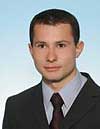 	CURRICULUM VITAEDane osobowe:                        Remigiusz Drewniakangielski, hiszpański, polskiusługi – korekta, telefony w obcym języku, wyszukiwanie informacji itp.80 / GODZINAuwierzytelnione, tzw. przysięgłe 40 zł. / 1125 znaków ze spacjamizwykłe60 zł. / 1800 znaków ze spacjami0,28 zł.JEŚLI stosowe zniżki TRADOSA, to0,28 za nowe słowo tłumaczenia0,09 za powtórzenia i 100%trafienia, 0,18 za trafienia od 70% do 99%. 0,28 za nowe słowo tłumaczenia0,09 za powtórzenia i 100%trafienia, 0,18 za trafienia od 70% do 99%. Specjalizacje: TEKSTY TECHNICZNE (wszystkie branże przemysłu; m.in. kolejowe, budownictwo, infrastruktura, technologie ochrony środowiska, oczyszczalnie ścieków, gospodarka odpadami, energetyka, informatyka, lokalizacja oprogramowania, automatyka przemysłowa, budowa maszyn, maszyny rolnicze, obrabiarki, nowe technologie, instrukcje użytkowania, dokumentacja techniczno-ruchowa, normy i certyfikaty, górnictwo i metalurgia, sprzęt BHP, motoryzacja, strony internetowe, materiały promocyjne i reklamowe);Zobacz przykładowe tłumaczeniaTEKSTY PRAWNE (prawo gospodarcze, prawo budowlane, zamówienia publiczne, prawo podatkowe, przepisy BHP, ustawy, akty notarialne, pełnomocnictwa, statuty, sektor nieruchomości, normy techniczne, umowy, licencje, prawo cywilne, prawo karne)Zobacz przykładowe tłumaczeniaTEKSTY FINANSOWE, EKONOMICZNE (przepisy, bilanse, raporty finansowe, dokumenty bankowe i ubezpieczeniowe, inwestycje finansowe, księgowość, giełda, nieruchomości, inwestycje przemysłowe i budowlane, instrukcje korporacyjne, okólniki, reklama, marketing, zarządzanie, handel, sieci sprzedaży)Zobacz przykładowe tłumaczeniaDOKUMENTY URZĘDOWE (np. przetargi, patenty, akty notarialne spółek i inne, pełnomocnictwa, przepisy, ustawy, dokumenty USC, dyplomy, świadectwa, dokumenty samochodowe)Zobacz przykładowe tłumaczeniaROZRYWKA (gry komputerowe, turystyka, sport, reklama)Zobacz przykładowe tłumaczeniawwwwwwwwwwww.hiszpanskiego.comwww.kontynent.globtra.comwww.proz.com/profile/86557 Data i miejsce urodzenia: Data i miejsce urodzenia: Data i miejsce urodzenia: 28. XI. 1978, BogdaniecAdres zamieszkania: Adres zamieszkania: Adres zamieszkania: ul. Hodowlana 4; 61-680 PoznańTelefon kontaktowy: Telefon kontaktowy: Telefon kontaktowy: 0 501 175 273E-mail: E-mail: E-mail: sieciech@o2.pl, rd.kontynent@neostrada.plWykształcenie: Wykształcenie: Wykształcenie: Wykształcenie: Poziom wykształcenia: Poziom wykształcenia: Poziom wykształcenia: dyplom magisterski, studia podyplomoweProfil wykształcenia: Profil wykształcenia: Profil wykształcenia: filologia romańska, profil hiszpański, Uniwersytet Wrocławski (ocena 5)10,2002 – 07,200310,2002 – 07,200310,2002 – 07,2003Podyplomowe Studium Wiedzy o Europie i UE, Uniwersytet im. Adama Mickiewicza w Poznaniu28-29,8,2002 28-29,8,2002 28-29,8,2002 XIII Warsztaty Przekładu Prawniczego i Specjalistycznego, TEPIS, Warszawa6, 20016, 20016, 2001zaawansowany kurs języka i kultury, Universidad Complutense w MadrycieZnajomość języków obcych: Znajomość języków obcych: Znajomość języków obcych: Znajomość języków obcych: hiszpański (biegły, dyplom magisterski, tłumacz przysięgły); angielski (zaawansowany, 8 lat doświadczenia w tłumaczeniu z angielskiego); kataloński, portugalski (znajomość bierna, tłumaczenie z tych języków na j.polski)hiszpański (biegły, dyplom magisterski, tłumacz przysięgły); angielski (zaawansowany, 8 lat doświadczenia w tłumaczeniu z angielskiego); kataloński, portugalski (znajomość bierna, tłumaczenie z tych języków na j.polski)hiszpański (biegły, dyplom magisterski, tłumacz przysięgły); angielski (zaawansowany, 8 lat doświadczenia w tłumaczeniu z angielskiego); kataloński, portugalski (znajomość bierna, tłumaczenie z tych języków na j.polski)Doświadczenie zawodowe: Doświadczenie zawodowe: Doświadczenie zawodowe: 20082008Najważniejsza dla mnie jest jakość tłumaczenia – dzięki temu została mi przyznana pierwsza nagroda w konkursie profesjonalnego portalu tłumaczy Proz.com, w zakresie tłumaczenia z języka hiszpańskiego na polski. Szczegóły: http://tinyurl.com/konkursProz > show all winners.Najważniejsza dla mnie jest jakość tłumaczenia – dzięki temu została mi przyznana pierwsza nagroda w konkursie profesjonalnego portalu tłumaczy Proz.com, w zakresie tłumaczenia z języka hiszpańskiego na polski. Szczegóły: http://tinyurl.com/konkursProz > show all winners.2004-aktualnie2004-aktualniewspółpraca z wiodącymi biurami tłumaczeń w Europie i USA, klientami korporacyjnymi i prywatnymi oraz jednostkami budżetowymi. Ok. 100 klientów. 10 pozytywnych opinii na ProZ.com. współpraca z wiodącymi biurami tłumaczeń w Europie i USA, klientami korporacyjnymi i prywatnymi oraz jednostkami budżetowymi. Ok. 100 klientów. 10 pozytywnych opinii na ProZ.com. 06, 200406, 2004Rozpoczęcie działalności gospodarczej pod nazwą „KONTYNENT” Remigiusz Drewniak, (NIP: 599-210-83-92), wystawianie faktur VATRozpoczęcie działalności gospodarczej pod nazwą „KONTYNENT” Remigiusz Drewniak, (NIP: 599-210-83-92), wystawianie faktur VAT03, 2003 – 03, 200403, 2003 – 03, 2004praca w Dziale Współpracy z Zagranicą jako Sales Representative; zakończone sukcesem wdrożenie systemu Eurorest w Hiszpanii. Samodzielne podróże służbowe, negocjacje z partnerami handlowymi zakończyły się podpisaniem ok. 80 umów partnerskich w systemie www.eurorest.net . praca w Dziale Współpracy z Zagranicą jako Sales Representative; zakończone sukcesem wdrożenie systemu Eurorest w Hiszpanii. Samodzielne podróże służbowe, negocjacje z partnerami handlowymi zakończyły się podpisaniem ok. 80 umów partnerskich w systemie www.eurorest.net . 2,2002 – 09,20032,2002 – 09,2003tłumaczenia z angielskiego dla Kancelarii Biegłych Rewidentów „CDP” w Gorzowie Wlkp.tłumaczenia z angielskiego dla Kancelarii Biegłych Rewidentów „CDP” w Gorzowie Wlkp.10,2002 – 03,200310,2002 – 03,2003prowadzenie kursu języka hiszpańskiego w Szkole Języków „Poliglota” w Poznaniuprowadzenie kursu języka hiszpańskiego w Szkole Języków „Poliglota” w Poznaniu07,2002 – 02,200307,2002 – 02,2003tłumaczenia hiszpańskie i angielskie oraz praca biurowa (fakturzysta, obsługa klienta) w Biurze Tłumaczeń „Business Service” w Poznaniutłumaczenia hiszpańskie i angielskie oraz praca biurowa (fakturzysta, obsługa klienta) w Biurze Tłumaczeń „Business Service” w Poznaniu11, 2002 -  03,200311, 2002 -  03,2003kurs j. polskiego dla kierownika międzynarodowej firmy „Sulzer Chemtech” kurs j. polskiego dla kierownika międzynarodowej firmy „Sulzer Chemtech” 11-12, 2001  11-12, 2001  tłumaczenie tekstów o polityce i sporcie z języka hiszpańskiego dla AWF we Wrocławiutłumaczenie tekstów o polityce i sporcie z języka hiszpańskiego dla AWF we Wrocławiu1999 – 20021999 – 2002Podróże do Hiszpanii i pobyty związane z pracą zarobkową – razem ponad rokPodróże do Hiszpanii i pobyty związane z pracą zarobkową – razem ponad rokUmiejętności z zakresu IT: Umiejętności z zakresu IT: Umiejętności z zakresu IT: Umiejętności z zakresu IT: Dziedzina Dziedzina Kategoria Kategoria CATCATTrados, SDLXTrados, SDLXSystemy operacyjne / platformy Systemy operacyjne / platformy Windows 9x/Me, Windows NT/XP/2000, LinuxWindows 9x/Me, Windows NT/XP/2000, LinuxAplikacje graficzne, DTP i CAD Aplikacje graficzne, DTP i CAD Photoshop, CorelPhotoshop, CorelArkusze kalkulacyjne Arkusze kalkulacyjne Excel Excel Edytory tekstu Edytory tekstu MS Word, Star Office Writer MS Word, Star Office Writer Grafika prezentacyjna Grafika prezentacyjna Corel Presentations, Power PointCorel Presentations, Power PointPrawo jazdy: Prawo jazdy: Prawo jazdy: Prawo jazdy: Kategoria: Kategoria: B aktywneB aktywne